Правительство Республики ДагестанМинистерство промышленности и торговли Республики ДагестанФГБОУ ВО «Дагестанский государственный университет»ФБГНУ РАН Институт социально-экономических исследований ДНЦ РАНФГБОУ ВО Российский экономический университет им. Г.В.ПлехановаАНО  Научно-инновационный центр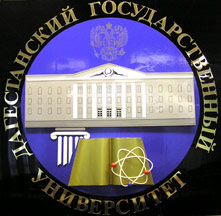 ПРИГЛАСИТЕЛЬНЫЙ БИЛЕТ И ПРОГРАММАXVIII  ВСЕРОССИЙСКАЯНАУЧНО-ПРАКТИЧЕСКАЯКОНФЕРЕНЦИЯ"Практика использования концепции маркетинга предприятиями и предпринимательскими структурами. «Точки роста», инвестиции и эффективное территориальное развитие"25-26 апреля 2017 годаМахачкала Уважаемый (ая) _господин (жа)_________________________________________________________________________________________Приглашаем Вас, принять участие в работе XVIII ВСЕРОССИЙСКОЙНАУЧНО-ПРАКТИЧЕСКОЙКОНФЕРЕНЦИИМесто и время проведения конференции:Махачкала 2015ОРГАНИЗАЦИОННЫЙ КОМИТЕТ:ПРОГРАММАПленарное заседаниеОткрывает конференциюРектор Дагестанского государственного университета,д.ф.-м.н., проф. РАБАДАНОВ МУРТАЗАЛИ ХУЛАТАЕВИЧПриветственное слово участникам конференции от Оргкомитета:Заместитель Председателя Правительства Республики Дагестан,ИДРИСОВ ГАСАН ИДРИСОВИЧЗаместитель Председателя Правительства Республики ДагестанМинистр экономики  и территориального развития Республики Дагестан,ЮСУФОВ РАЮДИН АЙДАКАДИЕВИЧЗаместитель  Председателя Правительства Республики ДагестанИСАЕВ МАГОМЕД ИСАЕВИЧМинистр  строительства, архитектуры и жилищно-коммунального хозяйства Республики ДагестанМУСАЕВ МУСА АСХАБАЛИЕВИЧМинистр  печати и информатизации Республики ДагестанАДЖИЕВ АЗНАУР ЧИНГИСХАНОВИЧРектор Дагестанского государственного института народного хозяйства,д.э.н., профессорБУЧАЕВ ГАМИД АХМЕДОВИЧРектор Дагестанского государственного технического университета,д.т.н., профессорИСМАИЛОВ ТАГИР АБДУРАШИДОВИЧРектор Дагестанского государственного аграрного университета,д.в.н., профессорДЖАМБУЛАТОВ ЗАЙДИН МАГОМЕДОВИЧДекан факультета управления Дагестанского государственного университетак.э.н.доцентМАГОМЕДБЕКОВ ГАМЗАТ УХУМААЛИЕВИЧВедет конференцию Министр промышленности, торговли и инвестицийРеспублики ДагестанУМАВОВ ЮСУП ДЖАНБЕКОВИЧПЛЕНАРНЫЕ  ДОКЛАДЫАктуальные вопросы социально-экономического развития Республики Дагестан – доклад - Министр экономики  и территориального развития Республики Дагестан, ЮСУФОВ РАЮДИН АЙДАКАДИЕВИЧЭконометрическая модель прогнозирования социально-экономического развития региона – доклад - ДОХОЛЯН СЕРГЕЙ ВЛАДИМИРОВИЧ-  Директор ИСЭИ ДНЦ РАН, д.э.н., профессор Состояние и перспективы реализации приоритетного проекта развития Республики Дагестан «Точки роста», инвестиции и эффективное территориальное развитие" – доклад - ГАЛЬМУКОВ АЛЕКСАНДР  ВЛАДИСЛАВОВИЧ - Заместитель министра промышленности, торговли и инвестиций Республики ДагестанРеализация приоритетного  проекта развития Республики Дагестан «Точки роста», инвестиции и эффективное территориальное развитие» Министерством строительства, архитектуры и ЖКХ Республики Дагестан -ОСМАНОВ МАГОМЕД МАГОМЕДСАИДОВИЧ - Заместитель министра  строительства, архитектуры и жилищно-коммунального хозяйства Республики ДагестанПроблемы и направления развития современных каналов продвижения продукции на предприятиях Республики Дагестан - ГИМБАТОВ ШАМИЛЬ МАГОМЕДОВИЧ – Советник министра промышленности, торговли и инвестиций Республики Дагестана Маркетинговые аспекты продвижения регионального промышленного продукта – доклад. -  ШИХСАИДОВ МУЗАКИР ШИХСАИДОВИЧ – генеральный  директор ООО «Глобал-М»,  д.ф.-м.н., профессорСистемно-институциональный подход к формированию кластерной экономики Республики Дагестан – доклад -  ГУСЕЙНОВ АБДУРАХМАН ГАДЖИЕВИЧ - зав каф. «Менеджмент», профессор ФГБОУ ВПО Дагестанский государственный университет, научный руководитель НОЦ «Инновационные технологии в менеджменте», МАГОМЕДБЕКОВ ГАМЗАТ УХУМААЛИЕВИЧ –к.э.н., доц. декан факультета Управления, ФГБОУ ВПО Дагестанский государственный университет, Развитие маркетинговой политики и решение проблем с продвижением продукции предприятий промышленности региона – доклад - БАГОМЕДОВ МАГОМЕД АЛИЕВИЧ - зав. отдела зав.отдела социально-экономической политики региона, ИСЭИ ДНЦ РАН,  к.э.нИспользование концепции маркетинга на предприятии ОАО «Завод им. М.Гаджиева» - доклад -  ПАПАЛАШОВ АБДУЛВАГАБ ЯХЪЯЕВИЧ - Генеральный директор ОАО «Завод им. Гаджиева»  Эффективное управление инновационным развитием промышленности – основа повышения производительности труда - АБДУЛЛАЕВ ШИХСАИД ОМАРЖАНОВИЧ - Советник министра промышленности, торговли и инвестиций Республики Дагестана, д.т.н., профессор ИСЭИ ДНЦ РАН Место и роль брендинга в системе маркетинга- доклад - ГУСЕЙНОВ МАРАТ  ГАСАНОВИЧ - сопредседатель клуба маркетологов, г. Махачкала12.Маркетинг в малом бизнесе – доклад - АЛИГИМОВ МУРАД ИЛЬЯСОВИЧ - консультант, Министерство промышленности, торговли и инвестиций Республики Дагестана13.Роль современных образовательных  технологий в профессиональной подготовке маркетологов- доклад-  КАМАЛОВА ТАТЬЯНА АБДУЛКАМАЛОВНА - проф. кафедры «Коммерция и маркетинг»  ФГБОУ ВПО Дагестанский государственный университет14. Роль маркетинга в привлечении инвестиций в экономику региона - доклад НАЖМУТДИНОВА САИДАТ АБДУЛЛАЕВНА - проф. кафедры «Коммерция и маркетинг» ФГБОУ ВПО Дагестанский государственный университет15.   Состояние инновационного потенциала в регионе – доклад – ГАЗАЛИЕВА НАПИСАТ ИМАНГАЗАЛИЕВНА, доцент кафедры «Коммерция и маркетинг», ФГБОУ ВПО Дагестанский государственный университетСекционные и заочные  докладыРоль АПК в социально-экономическом развитии региона -  Камалова Т.А.- проф. каф. «Коммерция и маркетинг» ФГБОУ ВПО ДГУ г. Махачкала, Абдухамидов Абдуворис – студент факультета МЭО (Международные экономические отношения) МГИМО, г. МоскваПравовой статус потребителя -  Изиев К.А. - к.э.н., доц. каф. «Коммерция  и маркетинг» ФГБОУ ВПО ДГУ, зам. главы администрации г. Махачкала, Султанова К.М., каф. «Коммерция  и маркетинг».Использование инструментов маркетинга и рекламы в образовательной среде - Атаева Т.А., ст. преп. кафедры «Маркетинг и коммерция» ГАОУ ВПО ДГИНХ, г. МахачкалаОценка и анализ конкурентоспособности предприятия - Пайзуллаева З.К., к.э.н., доц., «Коммерция и маркетинг» ФГБОУ ВПО ДГУ г. Махачкала, Буй Тхи Куинь Нга – студент факультета МЭО () МГИМО, г. МоскваЭффективность влияния самодельного туризма на экономику РФ - Абдуллаев Н.А. к.э.н., доц. кафедры «Коммерция и маркетинг» ФГБОУ ВПО ДГУ, г. Махачкала. Рамазанова А. М. каф. «Коммерция  и маркетинг».Управление банковскими рисками в контексте банковского маркетинга - Алиев Б.Х. - д.э.н., профессор, заведующий кафедрой «Налоги, денежное обращение и кредит»  ФГБОУ ВПО ДГУ, г. Махачкала.Маркетинговое исследование возможностей стратегического планирования в индустрии туризма - Нажмутдинова С.А. проф. каф. «Коммерция  и маркетинг» ФГБОУ ВПО  ДГУ, г. Махачкала,  Тхабит А.Ф. аспирант кафедры «Менеджмент»,  ФГБОУ ВПО  ДГУ, г.Махачкала, государство Иран.Современные системы банковского маркетинга - Нажмутдинова С.А. проф. каф. «Коммерция  и маркетинг» ФГБОУ ВПО  ДГУ,  Пайзуллаева З.К. к.э.н., доцент каф. «Коммерция  и маркетинг» ФГБОУ ВПО ДГУ, г. Махачкала.                                                                                     Маркетинговые коммуникации в управлении  строительным предприятием (на примере РД.) - Абдуллаев Н.А., к.э.н., доц. кафедры «Коммерция и маркетинг» ФГБОУ ВПО ДГУ, г. Махачкала, Рокэ Мишель – студент факультета МБДА (ф-т Международного бизнеса и делового администрирования), направление Менеджмент,  МГИМО, г. МоскваРегиональный маркетинг в сфере планирования и прогнозирования и региональный интернет-маркетинг как перспективные направления социально-экономического развития региона - Газалиева Н.И. к.э.н., доц. кафедры «Коммерция и маркетинг», Алякаева С. А. магистр 1-г. профиль «Маркетинг в туризме»  ФГБОУ ВПО ДГУ, г. МахачкалаПриоритетные направления развития  регионального туристского рынка на примере Республики Дагестан - Амирова М.М. к.э.н., доц. кафедры «Коммерция и маркетинг», ФГБОУ ВПО ДГУ, г. Махачкала, Ким Кюнгмин – студент факультета МО (Международные отношения) программа Мировая политика, МГИМО, г. МоскваГосударственное регулирование развития регионального продовольственного рынка- Юсупов А. Ю. аспирант каф. «Коммерция и маркетинг» ФГБОУ ВПО ДГУ, г. Махачкала.Маркетинг, как эффективный инструмент воздействия на деятельность объектов туристской инфраструктуры - Амирова М.М., к.э.н., доц., кафедры «Коммерция и маркетинг», ФГБОУ ВПО ДГУ, г. МахачкалаФормирование эффективной маркетинговой  программы  развития регионального туризма и ее реализация - Амирова М.М., к.э.н., доц., кафедры «Коммерция и маркетинг», ФГБОУ ВПО ДГУ, г. МахачкалаПерспективы применения практики HR — маркетинга в решении проблем кадрового обеспечения промышленных предприятий Республики Дагестан – Умавов Ю.Д., к.э.н., доц. кафедры «Коммерция и маркетинг», ФГБОУ ВПО ДГУ, г. Махачкала, Министр промышленности, торговли и инвестиций Республики Дагестан, Куцулова Ф.А., ст.преп. кафедры «Коммерция и маркетинг», ФГБОУ ВПО ДГУ, г. МахачкалаПринципы внедрения национального бренда товаров производимых на территории- Умавов Ш.Ю., соискатель кафедры «Коммерция и маркетинг» ФГБОУ ВПО ДГУ, Куцулова Ф.А., ст.преп. кафедры «Коммерция и маркетинг» ФГБОУ ВПО ДГУ, г. МахачкалаПерспективы развития агромаркетинга в Республике Дагестан - Шахшаева Л.М. ст.преп. кафедры «Маркетинга и коммерции»  ГАОУ ВПО ДГИНХ, г.МахачкалаРозничная торговля  продукцией растениеводства в  Республике Дагестан- Шахшаева Л.М. ст.преп. кафедры «Маркетинга и коммерции»  ГАОУ ВПО ДГИНХ, г.МахачкалаНалоговый учет расходов на рекламу- Шахбанова С.Р., к.э.н., преп.кафедры «Бухгалтерский учет» ФГБОУ ВПО ДГУ , Шахбанова Д.Р., студентка магистратуры 2-г.профиль «Учет и анализ» , ФГБОУ ВПО ДГУ, г.МахачкалаБухгалтерский учет рекламных расходов - Шахбанов Р.Б. д.э.н., профессор, зав. каф. «Бухгалтерский учет» ФГБОУ ВПО ДГУ, г. Махачкала.Развитие продовольственного рынка Республики Дагестан, ориентированного на импортозамещение сельскохозяйственной продукции –Труба Л.А. к.э.н., доц.,кафедры «Менеджмент» ФГБОУ ВПО ДГУ, Дадаева У.С., к.э.н., доц. кафедры «Менеджмент» ФГБОУ ВПО ДГУ, г. МахачкалаРазработка системы управления конкурентоспособностью предприятия в условиях рыночных изменений –Рамазанова А.Г. к.э.н.,доц., кафедры «Менеджмент» ФГБОУ ВПО ДГУ, г. МахачкалаОсобенности  концепции маркетинга современной энергокомпании-  Магомедова Д.М., к.э.н., кафедры «Менеджмент» ФГБОУ ВПО ДГУ, г.Махачкала Инновационный потенциал отраслевой структуры российской экономики- Магомедбеков Г.У., к.э.н., доц., кафедры «Менеджмент», декан ФУ ФГБОУ ВПО ДГУ, г.МахачкалаФакторы становления новых компаний - Магомедбеков Г.У., к.э.н., доц., кафедры «Менеджмент», декан ФУ ФГБОУ ВПО ДГУ, г.МахачкалаПроблемы повышения конкурентоспособности предприятий в рамках инновационного менеджмента - Магомедбеков Г.У., к.э.н., доц., кафедры «Менеджмент», декан ФУ ФГБОУ ВПО ДГУ, Шамхалова А.С. ФГБОУ ВПО ДГУ, г.МахачкалаМаркетинговая стратегия в условиях глобализации – Гичиев Н.С., ст.  науч. сотрудник  ФГБУН ИСЭИ ДНЦ РАН, Закариева М.Н., сотрудник  ФГБУН ИСЭИ ДНЦ РАН, Гичиев А.Н. студент  ФГБОУ ВПО ДГТУ, г.МахачкалаТерриториальный брендинг как инструмент развития региона- Гашимова Л.Г. к.э.н., доц, кафедры «Менеджмент» ФГБОУ ВПО ДГУ, Кадиева Н.Г. к.э.н., доц., кафедры «Менеджмент» ФГБОУ ВПО ДГУ, г.МахачкалаПродуктовая инновация в деятельности предприятия –Гасанова А. Д. к.э.н., доц. кафедры «Менеджмент» ФГБОУ ВПО ДГУ, г.МахачкалаЭкологический туризм, как главное направление развития туризма в Республике Дагестан. Газалиева Н.  И., к.э.н., доцент кафедры коммерции и маркетинга ДГУ, Айгубова С. С. магистр 1-г. профиль «Маркетинг в туризме»  ФГБОУ ВПО ДГУ, г. МахачкалаОсновные тенденции развития туризма в условиях экономического кризиса. Хасбулатова Б. М., к.э.н., доцент кафедры «Маркетинг и коммерция» ГАОУ ВПО «Дагестанский государственный институт народного хозяйства»Особенности формирования эффективного комплекса маркетинговых коммуникаций Хасбулатова Б. М., к.э.н., доцент кафедры «Маркетинг и коммерция» ГАОУ ВПО «Дагестанский государственный институт народного хозяйства»Инновационная модель маркетинга в сфере услуг -  Хасбулатова Б. М., к.э.н., доцент кафедры «Маркетинг и коммерция» ГАОУ ВПО «Дагестанский государственный институт народного хозяйства»Практические аспекты конкурентного маркетинга- Атаева Т. А., ст. преподаватель кафедры «Маркетинг и коммерция» ГАОУ ВПО «Дагестанский государственный институт народного хозяйства»Состояние инновационного потенциала в регионе - Газалиева Н.И. к.э.н., доц. кафедры «Коммерция и маркетинг»  ФГБОУ ВПО ДГУ, г. Махачкала, Абдуллаева А.А  МГИМО, г. МоскваРоль АПК Северо-Кавказского федерального  округа в импортозамещении продовольственной продукции- Юнусова П.С.- старший научный сотрудник  ИСЭИ ДНЦ РАН,  к.э.н., доц. Совершенствование концепции маркетинга в промышленном производстве региона в условиях инновационных преобразований –Гасанов М.А. ведущий научный сотрудник ИСЭИ ДНЦ РАН, д.э.н., профессорВзаимосвязь экономического роста  и открытости внешней торговли-  Гичиев Н.С.- внс ФГБУН Институт социально-экономических исследований Дагестанского научного центра РАН, к.э.н., доцент Маркетинговая стратегия в условиях глобализации - Гичиев Н.С.- ФГБУН Институт социально-экономических исследований Дагестанского научного центра РАН, Закариева М.Н. - ФГБУН Институт социально-экономических исследований, Гичиев А.Н.- ФГБОУ ВПО Дагестанский государственный технический университет , г.Махачкала Дербентский коньячный комбинат. ассортимент, брендинг и ребрендинг продукции на основе концепции маркетинга- Гаджиев М.С. д.сх.н., Мишиев П.Я. НИИБППВ ДГТУ, д.т.н.,  Мудунов Э.Г.  НИИБППВ ДГТУ, к.т.н., Дандамаев З.Э. ДГУ. к.ист.н. г.Махачкала РФСектор интеллектуальных услуг как элемент инновационной инфраструктуры- Кутаев Ш.К.- заведующий отделом, ИСЭИ ДНЦ РАН, д.э.н., Жантудуева Х.М.- старший преподаватель кафедры «Менеджмент» НОУ ВПО Кабардино-Балкарский институт бизнеса, г. Нальчик, РФ Основные направления управления развитием предпринимательской деятельностью в системе здравоохранении- Манатилова Ф.Н. - аспирантка кафедры экономической теории ФГБОУ ВПО «Даггоспедуниверситет» г.Махачкала, РФМаркетинговые перспективы развития  производственной инфраструктуры  Дагестана- Омаров А.З. - Махачкалинский филиал Московского автомобильно-дорожного института, Гасанов М.А. - ИСЭИ ДНЦ РАН, г.Махачкала, РФРоль маркетинга в повышении эффективности деятельности медицинских учреждений - Сагидов А.К.- ИСЭИ ДНЦ РАН, г.Махачкала, РФИнновации и их планирование на предприятии- Идзиев Г.И., старший научный сотрудник ИСЭИ ДНЦ РАН , г.Махачкала, РФПродвижение в социальных сетях – новый инструмент маркетинга- Рабаданова К.А.- старш. преподаватель  каф. «Маркетинг» ДГУНХ, г.Махачкала Коррупция в развитии теневой экономики - Арсланова Х.Д. - н.с.,к.э.н., ИСЭИ ДНЦ РАН , г.Махачкала, РФВопросы развития малого предпринимательства в регионе- Хаджалова Х.М. – д.э.к., ведущий научный сотрудник, ИСЭИ ДНЦ РАН, г.Махачкала, РФМаркетинг финансовой устойчивости кредитной организации- Багомедова Х.М.- магистрант МГИМО, РФМаркетинг рынка труда и проблемы двойной монопсонии  -Багомедов О.М.- студент МГИМО, РФЦелостная концепция маркетинга малого и среднего бизнеса - Сидорчук Р.Р- д.э.н. ФГБОУ ВПО «РЭУ им. Г.В. Плеханова», г. Москва.Торговые отношения между Россией и Азербайджаном. - Гусейнов А. А. - к.т.н. доцент Азербайджанского государственного экономического университета.первый день регистрация участников28 апреля9.30 - 10.00 ч.пленарное заседание начало:10.00 ч.Махачкала, проспект Р.Гамзатова, 43. Национальная библиотека им. Р.Гамзатова. 1 этаж, конференц-зал.Махачкала, проспект Р.Гамзатова, 43. Национальная библиотека им. Р.Гамзатова. 1 этаж, конференц-зал.второй день:29 апрелясекционные доклады начало:14.00 ч.подведение итогов и выработка рекомендаций конференции17.00 ч.г. Махачкала, Даггосуниверситет, ул. Батырая 4, ауд.421г. Махачкала, Даггосуниверситет, ул. Батырая 4, ауд.421ИДРИСОВ Г.И.Первый  заместитель  Председателя Правительства Республики ДагестанРАБАДАНОВ М.Х.Ректор  Дагестанского государственного университета, д.ф.-м.н., профессор, председательИСАЕВ  М.И.Заместитель  Председателя Правительства Республики ДагестанУМАВОВ Ю.Д.Министр промышленности, торговли и инвестиций Республики Дагестан, координаторДОХОЛЯН.С.В.Директор ИСЭИ ДНЦ РАН, д.э.н., профессорАСАЛИЕВ А.М.Декан факультета маркетинга РЭУ им. Г.В.Плеханова,  д.э.н., профессор МАГОМЕДБЕКОВ Г.У.Декан факультета управления Дагестанского государственного  университета, к.э.н., доцентХАНБАБАЕВА З.М.Директор филиала ФГБОУ ВПО РГУТиС в г.Махачкале, к.э.н.БАГОМЕДОВ М.А.Зав. отделом ИСЭИ ДНЦ РАН, к.э.н.ГАЛИМОВ Н.М.Директор мебельного салона «Беларусь»ШИХСАИДОВ М.Ш.  Директор ООО «Глобал-М»,  д.ф.-м.н., профессорИЗИЕВ  К.А.к.э.н.доц. кафедры «Коммерция и маркетинг»КАМАЛОВА  Т.А. к.т.н. проф. кафедры «Коммерция и маркетинг»НАЖМУТДИНОВА С.А. к.э.н. проф. кафедры «Коммерция и маркетинг»ГАЗАЛИЕВА Н.И.к.э.н. доц.. кафедры «Коммерция и маркетинг»АБДУЛЛАЕВ Н.А. к.э.н. доц. кафедры «Коммерция и маркетинг»ПАЙЗУЛЛАЕВА  З.К.к.э.н. доц. кафедры «Коммерция и маркетинг»АМИРОВА М.М.к.э.н. доц. кафедры «Коммерция и маркетинг»КУЦУЛОВА Ф.А.Нач.свод.отдела Министерства промышленности, торговли и инвестиций РД, ст.пр. кафедры «Коммерция и маркетинг»